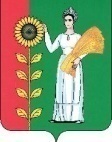 СОВЕТ  ДЕПУТАТОВСЕЛЬСКОГО  ПОСЕЛЕНИЯ  БОГОРОДИЦКИЙ  СЕЛЬСОВЕТ Добринского  муниципального  района Липецкой областиРоссийской Федерации                                                  45-я сессия YI-созываРЕШЕНИЕ22.11. 2023.г.                              ж/д.ст.Плавица	                    № 147-рсО назначении  публичных слушаний «О проекте бюджета  сельского поселения   Богородицкий сельсовет Добринского муниципального района Липецкой области Российской Федерации на 2024 год и на  плановый период 2025 и 2026годов»В соответствии  со ст.28 Федерального  закона от 06.10.2003г  № 131- ФЗ                                             «Об общих принципах  организации  местного самоуправления в Российской Федерации, руководствуясь Положением «О порядке организации и проведения публичных слушаниях на территории сельского поселения Богородицкий сельсовет», Уставом сельского поселения Богородицкий сельсовет и учитывая  решение постоянной комиссии по экономике, бюджету, муниципальной собственности и социальным вопросам Совет депутатов  РЕШИЛ:1.Назначить публичные слушания «О проекте бюджета сельского поселения Богородицкий сельсовет Добринского муниципального района Липецкой области Российской Федерации  на 2024 год  и на  плановый период 2025 и 2026 годов » на  22 декабря 2023 года в 10.00 часов. Место проведения слушаний – здание администрации сельского поселения  Богородицкий сельсовет. 2.Утвердить состав   организационного комитета   по подготовке и   проведению  публичных  слушаний «О проекте бюджета   сельского поселения Богородицкий сельсовет   Добринского  муниципального  района  Липецкой  области  Российской Федерации на 2024 год  и на  плановый период 2025 и 2026 годов» (приложение №1) 3.Поручить  организационному комитету обнародовать проект бюджета сельского поселения Богородицкий сельсовет Добринского муниципального района Липецкой области Российской Федерации на 2024 год  и на  плановый период 2025 и 2026 годов путем   вывешивания на информационный щит.       4.Установить срок подачи предложений и рекомендаций по проекту  бюджета  сельского   поселения Богородицкий сельсовет  Добринского муниципального района Липецкой области Российской Федерации на 2024 год и на  плановый период 2025 и 2026 годов  до 22.12.2023г 5. Настоящее решение вступает в силу со дня его принятия. Председатель Совета депутатов                                                                                                                    сельского поселения  Богородицкий сельсовет                                                            Н.А.БахтинаПриложение №1                                                                                                                     к решению Совета                                                                                                       депутатов сельского поселения                                                                                                           Богородицкий сельсовет                                                                                             от  22.11.2023 № 147 –рсСостав Организационного комитета по подготовке и проведению  публичных слушаний «О проекте  бюджета сельского поселения Богородицкий сельсовет  Добринского муниципального района Липецкой области   на 2023 и на   плановый период 2024-2025годов»              Коробкина Наталья Михайловна   - главный  специалист -эксперт    администрации сельского   поселения Богородицкий сельсовет              Дымский Алексей Николаевич  –председатель постоянной комиссии по экономике, бюджету, муниципальной собственности и социальным вопросам            Хмырова Светлана Юрьевна - специалист1 разряда администрации сельского поселения  Богородицкий сельсовет